REFERÊNCIA PARA DIVULGAÇÃO DE BOAS PRÁTICAS - ESCOLAS E D.E.Nome da Escola: E.E. José Geraldo Vieira                                                                                                                                                                                                                                                            Nome do(a)  Diretor(a): Teder Roberto SacomanNome do Projeto / Ação / Evento: Recordando e RevivendoTipo do Projeto / Ação / Evento: Postagem em rede social - instagramObjetivo do Projeto / Ação / Evento: Estimular os alunos a reviverem os momentos de alegria que preenchem os dias escolares por meio de recordações sendo publicadas no Instagram e marcando a escola e a SEDUC na postagem.Data de Realização: 30/07/2020Público Alvo (Tipo / Quantidade): Alunos, professores e comunidade escolarOrganização: Alunos da equipe de Marketing DigitalQuantidades de Participantes: 350Impacto nos Resultados Educacionais da Escola: Por meio da rede social Instagram, a partir de postagem da própria SEDUC em suas redes sociais, subiu-se a postagem com a descrição: “Poste uma foto do que você tem saudade na escola no instagram e marque a gente (@seducsp)”, tendo como título: “Hoje é dia de #tbt!” – tbt, abreviação do inglês, throwback Thursday, em livre tradução, retorno da quinta-feira. Também se inclui na marcação a escola e a hashtag #josegeraldovieira a fim de que demais alunos e seguidores do perfil da escola na rede social tivessem acesso, sendo repostados no story da própria página. Parcerias Envolvidas: - Imagens (Anexar até 3 fotos do Projeto / Evento) – (Atentar para a legislação pertinente, quanto à autorização para uso de imagens e direitos – Enviar cópias das autorizações):         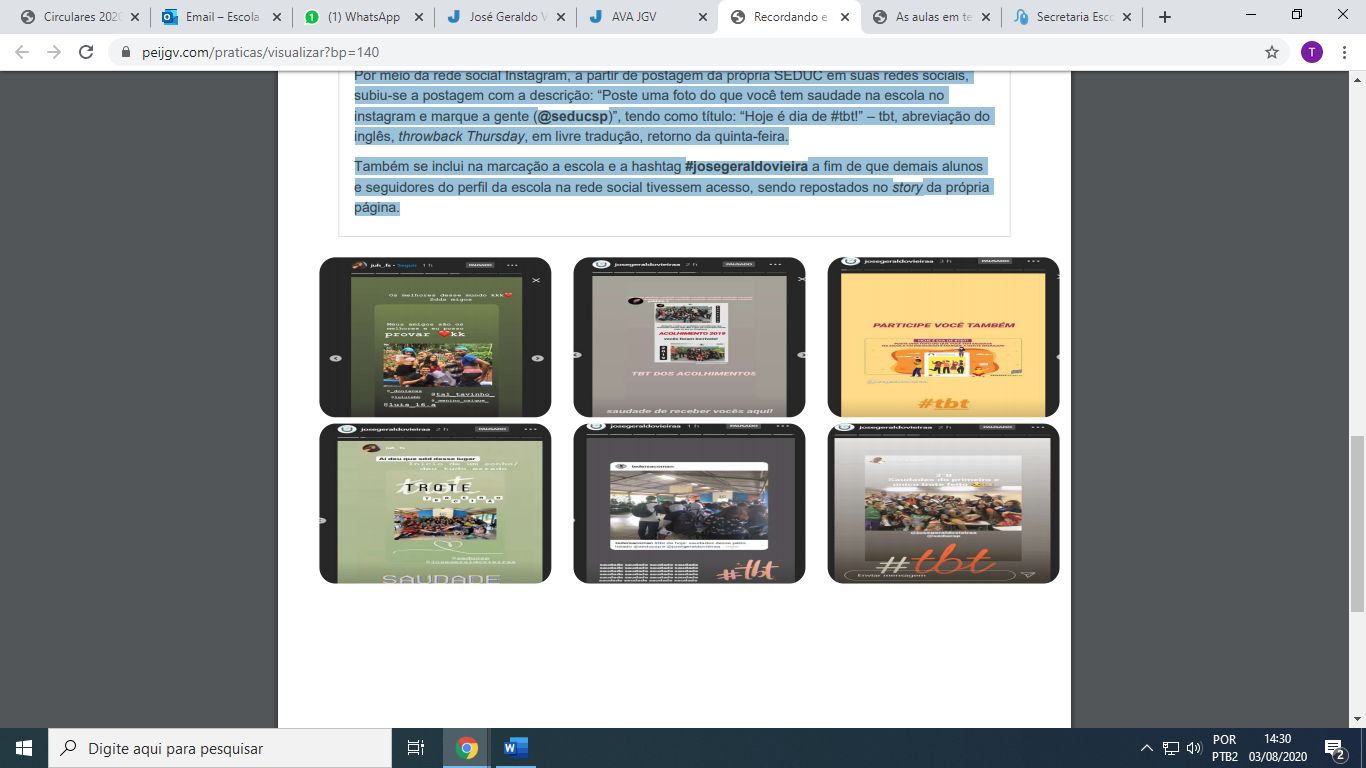 